8.Hafta 23-25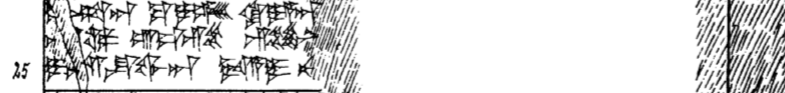 23 L[UG]AL-sa-an ku-i-e-es ki-ya-an-[ta … li-ik-zi … LUGAL-i se-er ak-ke-es-kán-zi]24 n[u-s]a-pa ú-iz-zi zi-in-[na-i nu e-es-harHI.A …]25 i-is-su-wa-an da-a-i nu [Ú-UL na-ah-zi]